Publicado en  el 17/06/2014 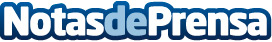 Ferrovial mantendrá 885 kilómetros de autopistas en Escocia por 114 millones de eurosTransport Scotland ha seleccionado a la filial de Ferrovial Servicios, Amey, para llevar a cabo el mantenimiento y trabajos de mejora de 885 kilómetros de autopistas y carreteras principales en el Sureste de Escocia. El contrato, que tiene una duración de seis años, prorrogables a dos años más, alcanza un valor de 92 millones de libras, equivalentes a 114 millones de euros.Datos de contacto:FerrovialNota de prensa publicada en: https://www.notasdeprensa.es/ferrovial-mantendra-885-kilometros-de_1 Categorias: Construcción y Materiales http://www.notasdeprensa.es